REGISTRATION FORM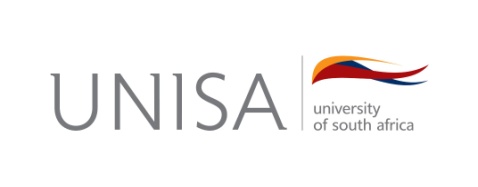 Please fill in the qualification code and module code(s) of the course(s) for which you are registeringStudents with an address or exam centre outside RSA must pay an additional compulsory levy on registrations:Category A:  Africa R2 500 per course or R1 250 per module            Category B:  Rest of the world R4 800 per course or R2 400 per moduleNB: These levy fees are subject to change as new fees were not available at time of printingPAYMENT DETAILS(VAT REGISTRATION NR: 4360102869)1.  INDIVIDUAL STUDENTS ONLY (UNISA student deposits)•	CASH DEPOSITS - No cash will be accepted at the UNISA offices and should be paid into the bank account of the University at any Standard bank branch in South Africa.BENEFICIARY	UNISA STUDENT DEPOSITS BANK	STANDARD BANKACCOUNT NR	096R BRANCH CODE	010645REFERENCE	STUDENTNR 3014774764   NB: Leave one space open between your student number and allocation number•	ELECTRONIC FUND TRANSFERSUNISA is a public beneficiary (select from your bank’s list of preapproved beneficiaries) REFERENCE	STUDENTNR 3014774764•	CREDIT CARD PAYMENTS – (Credit cards are restricted to Visa and MasterCard)The preferred method of payment for national or international students is via the UNISA website. The web payment link is as follows:https://registration.unisa.ac.zaREFERENCE	STUDENTNR 30147747642.  CORPORATE CLIENTS/BULK PAYMENTSBENEFICIARY	UNISABANK	STANDARD BANK ACCOUNT NR	011554622BRANCH CODE	010645REFERENCE	3014774764 COMPANY NAMENB: A list of students with student numbers and amounts should be e-mailed to schwaae@unisa.ac.za  or faxed to 086 624 21723.  FOREIGN STUDENTSBENEFICIARY	UNISABANK	STANDARD BANKACCOUNT NR	011554622BRANCH CODE	010645SWIFT CODE	SBZAZAJJREFERENCE	STUDENTNR 3014774764NB: Leave one space open between your student number and allocation numberNote: Please send your proof of payment to your course administrator.  Your registration cannot be finalised without proof of payment.Student numberStudent numberIMPORTANTThe registration procedure is as follows:The completed registration form must be faxed/e-mailed to the relevant course administrator for each course with a copy of your ID & required qualification.After a student number has been allocated by your Centre administrator, the relevant payment must be made.Proof of payment must be faxed/e-mailed to the same course administrator.Only Centre personnel at Muckleneuk main campus are able to register you.  YOU MAY NOT REGISTER “ON-LINE”IMPORTANTThe registration procedure is as follows:The completed registration form must be faxed/e-mailed to the relevant course administrator for each course with a copy of your ID & required qualification.After a student number has been allocated by your Centre administrator, the relevant payment must be made.Proof of payment must be faxed/e-mailed to the same course administrator.Only Centre personnel at Muckleneuk main campus are able to register you.  YOU MAY NOT REGISTER “ON-LINE”IMPORTANTThe registration procedure is as follows:The completed registration form must be faxed/e-mailed to the relevant course administrator for each course with a copy of your ID & required qualification.After a student number has been allocated by your Centre administrator, the relevant payment must be made.Proof of payment must be faxed/e-mailed to the same course administrator.Only Centre personnel at Muckleneuk main campus are able to register you.  YOU MAY NOT REGISTER “ON-LINE”IMPORTANTThe registration procedure is as follows:The completed registration form must be faxed/e-mailed to the relevant course administrator for each course with a copy of your ID & required qualification.After a student number has been allocated by your Centre administrator, the relevant payment must be made.Proof of payment must be faxed/e-mailed to the same course administrator.Only Centre personnel at Muckleneuk main campus are able to register you.  YOU MAY NOT REGISTER “ON-LINE”QUALIFICATION CODE        MODULE CODE(S)Section A – Personal detailsSection A – Personal detailsSection A – Personal detailsSection A – Personal detailsSection A – Personal detailsSection A – Personal detailsSection A – Personal detailsSection A – Personal detailsSection A – Personal detailsSection A – Personal detailsSection A – Personal detailsSection A – Personal detailsSection A – Personal detailsSection A – Personal detailsSection A – Personal detailsSection A – Personal detailsSection A – Personal detailsSection A – Personal detailsSection A – Personal detailsSection A – Personal detailsSection A – Personal detailsSection A – Personal detailsSection A – Personal detailsSection A – Personal detailsSection A – Personal details1  SurnameInitialsInitialsInitialsTitleTitleTitle2  Previous Surname2  Previous Surname3  First names3  First names4  Date of birth4  Date of birthyymmmdddd5  ID/passport number5  ID/passport number6  Ethnic group6  Ethnic group7  Disability type 7  Disability type 7  Disability type 7  Disability type 8  Contact details8  Contact detailsHome:Home:Home:Home:Work:Work:Work:Work:Fax:Fax:Fax:Fax:Cell:Cell:Cell:Cell:E-mail:E-mail:E-mail:E-mail:9  Postal address9  Postal address9  Postal address9  Postal address9  Postal address9  Postal address9  Postal address9  Postal address9  Postal address9  Postal address9  Postal address10  Residential address10  Residential address10  Residential address10  Residential address10  Residential address10  Residential address10  Residential address10  Residential address10  Residential address10  Residential address10  Residential address10  Residential address10  Residential address10  Residential address     Postal code     Postal code     Postal code     Postal code     Postal code      Postal code      Postal code      Postal code      Postal code      Postal code      Postal code      Postal code      Postal code      Postal codeSection B – General InformationSection B – General InformationSection B – General InformationSection B – General InformationSection B – General InformationSection B – General InformationSection B – General InformationSection B – General InformationSection B – General Information11  Preferred exam centre12  Details of previous registration at Unisa and/or another university, institute or college12  Details of previous registration at Unisa and/or another university, institute or college12  Details of previous registration at Unisa and/or another university, institute or college12  Details of previous registration at Unisa and/or another university, institute or college12  Details of previous registration at Unisa and/or another university, institute or college12  Details of previous registration at Unisa and/or another university, institute or college12  Details of previous registration at Unisa and/or another university, institute or college12  Details of previous registration at Unisa and/or another university, institute or college12  Details of previous registration at Unisa and/or another university, institute or college    Name of institution eg Unisa, UCT    Name of institution eg Unisa, UCTDegree/Diploma/ Certificate eg BADegree/Diploma/ Certificate eg BAYear(s) attended eg 2012-2015Year(s) attended eg 2012-2015Year(s) attended eg 2012-2015Student numberYear completed13  Highest grade passed in school13  Highest grade passed in school13  Highest grade passed in schoolYear14  Occupation14  Occupation14  Occupation15  Employer’s name and   address15  Employer’s name and   address15  Employer’s name and   address16  How did you come to hear about the course?16  How did you come to hear about the course?16  How did you come to hear about the course?16  How did you come to hear about the course?16  How did you come to hear about the course?Section C – Proposed RegistrationIndicate your proposed registration with a Section C – Proposed RegistrationIndicate your proposed registration with a Section C – Proposed RegistrationIndicate your proposed registration with a Section C – Proposed RegistrationIndicate your proposed registration with a Section C – Proposed RegistrationIndicate your proposed registration with a Section C – Proposed RegistrationIndicate your proposed registration with a Section C – Proposed RegistrationIndicate your proposed registration with a Section C – Proposed RegistrationIndicate your proposed registration with a Section C – Proposed RegistrationIndicate your proposed registration with a Section C – Proposed RegistrationIndicate your proposed registration with a Section C – Proposed RegistrationIndicate your proposed registration with a Section C – Proposed RegistrationIndicate your proposed registration with a Section C – Proposed RegistrationIndicate your proposed registration with a Section C – Proposed RegistrationIndicate your proposed registration with a Section C – Proposed RegistrationIndicate your proposed registration with a Section C – Proposed RegistrationIndicate your proposed registration with a Section C – Proposed RegistrationIndicate your proposed registration with a Section C – Proposed RegistrationIndicate your proposed registration with a Section C – Proposed RegistrationIndicate your proposed registration with a Section C – Proposed RegistrationIndicate your proposed registration with a Qualification CodeQualification CodeModule CodeFeesFeesQualification CodeQualification CodeModule CodeFeesQualification CodeQualification CodeModule CodeFeesACCOUNTINGACCOUNTINGACCOUNTINGACCOUNTINGACCOUNTINGACCOUNTINGAUDITINGAUDITINGAUDITINGAUDITINGAUDITINGAUDITINGTAXATIONTAXATIONTAXATIONTAXATIONTAXATIONTAXATION76736ACIFRSQACIFRSQACIFRSQR1450071315PFIA01RPFIA01RR3500R350070963ADVT116ADVT116R8000R800072192ACSG016ACSG016ACSG016R5000PFIA02SPFIA02SR3500R3500ADVT128ADVT128R2000R200070882FAIN018FAIN018FAIN018R5000PFIA03TPFIA03TR3500R350075744PATX01SPATX01SR9000R900070920COBK01PCOBK01PCOBK01PR4400PFIA04UPFIA04UR3500R3500PATX02TPATX02T70866FUAC02FFUAC02FFUAC02FR300076678CAITE01CAITE01R2600R2600PATX03UPATX03UR5500R5500FUAC03GFUAC03GFUAC03GR3000CAITE02CAITE02R2600R2600PATX04VPATX04V70939INAC01SINAC01SINAC01SR5500CAITE03CAITE03R2600R260070874ESTX01MESTX01MR6200R620070904PRAC01WPRAC01WPRAC01WR60007666XCRBIA01CRBIA01R2600R260070971CTAX12UCTAX12UR3650R365071323PEFAP1FPEFAP1FPEFAP1FR3650CRBIA02CRBIA02R2600R2600CTAX11TCTAX11TR3650R365076163SCPA01TSCPA01TR2600R260070912VATX013VATX013R5200R5200CIS PROGRAMMESCIS PROGRAMMESCIS PROGRAMMESCIS PROGRAMMESCIS PROGRAMMESCIS PROGRAMMES76651SCIAP01SCIAP01R2600R260070947STTX02QSTTX02QR8000R80007168471684*CIS 1R1750  per module codeR1750  per module codeR1750  per module code70831PPFC01BPPFC01BR2500R2500STTX03RSTTX03RR4500R45007167671676*CIS 2R1750  per module codeR1750  per module codeR1750  per module codeSTTX04SSTTX04SR4500R45007166871668*CIS 3R1750  per module codeR1750  per module codeR1750  per module code76760ACTR01FACTR01FR8000R8000* Students who wish to register for CIS Management Programmes should provide the CIS module code(s) on the front page* Students who wish to register for CIS Management Programmes should provide the CIS module code(s) on the front page* Students who wish to register for CIS Management Programmes should provide the CIS module code(s) on the front page* Students who wish to register for CIS Management Programmes should provide the CIS module code(s) on the front page* Students who wish to register for CIS Management Programmes should provide the CIS module code(s) on the front page* Students who wish to register for CIS Management Programmes should provide the CIS module code(s) on the front page* Students who wish to register for CIS Management Programmes should provide the CIS module code(s) on the front page* Students who wish to register for CIS Management Programmes should provide the CIS module code(s) on the front page* Students who wish to register for CIS Management Programmes should provide the CIS module code(s) on the front page* Students who wish to register for CIS Management Programmes should provide the CIS module code(s) on the front page* Students who wish to register for CIS Management Programmes should provide the CIS module code(s) on the front page* Students who wish to register for CIS Management Programmes should provide the CIS module code(s) on the front page* Students who wish to register for CIS Management Programmes should provide the CIS module code(s) on the front page* Students who wish to register for CIS Management Programmes should provide the CIS module code(s) on the front page* Students who wish to register for CIS Management Programmes should provide the CIS module code(s) on the front page* Students who wish to register for CIS Management Programmes should provide the CIS module code(s) on the front page* Students who wish to register for CIS Management Programmes should provide the CIS module code(s) on the front page* Students who wish to register for CIS Management Programmes should provide the CIS module code(s) on the front pageSection D – Particulars of PaymentSection D – Particulars of PaymentSection D – Particulars of PaymentSection D – Particulars of PaymentSection D – Particulars of PaymentSection D – Particulars of PaymentSection D – Particulars of PaymentSection D – Particulars of PaymentSection D – Particulars of PaymentSection D – Particulars of PaymentSection D – Particulars of PaymentSection D – Particulars of PaymentSection D – Particulars of PaymentSection D – Particulars of PaymentSection D – Particulars of PaymentSection D – Particulars of PaymentSection D – Particulars of PaymentSection D – Particulars of PaymentSection D – Particulars of PaymentSection D – Particulars of PaymentCash Deposits Beneficiary : Unisa Student  DepositsBank : Standard Bank  Branch code : 010645  Account number : 096RReference number : Student number followed by 3014774764   NB : Leave one space open between your student number and allocation number e.g.Cash Deposits Beneficiary : Unisa Student  DepositsBank : Standard Bank  Branch code : 010645  Account number : 096RReference number : Student number followed by 3014774764   NB : Leave one space open between your student number and allocation number e.g.Cash Deposits Beneficiary : Unisa Student  DepositsBank : Standard Bank  Branch code : 010645  Account number : 096RReference number : Student number followed by 3014774764   NB : Leave one space open between your student number and allocation number e.g.Cash Deposits Beneficiary : Unisa Student  DepositsBank : Standard Bank  Branch code : 010645  Account number : 096RReference number : Student number followed by 3014774764   NB : Leave one space open between your student number and allocation number e.g.Cash Deposits Beneficiary : Unisa Student  DepositsBank : Standard Bank  Branch code : 010645  Account number : 096RReference number : Student number followed by 3014774764   NB : Leave one space open between your student number and allocation number e.g.Cash Deposits Beneficiary : Unisa Student  DepositsBank : Standard Bank  Branch code : 010645  Account number : 096RReference number : Student number followed by 3014774764   NB : Leave one space open between your student number and allocation number e.g.Cash Deposits Beneficiary : Unisa Student  DepositsBank : Standard Bank  Branch code : 010645  Account number : 096RReference number : Student number followed by 3014774764   NB : Leave one space open between your student number and allocation number e.g.Cash Deposits Beneficiary : Unisa Student  DepositsBank : Standard Bank  Branch code : 010645  Account number : 096RReference number : Student number followed by 3014774764   NB : Leave one space open between your student number and allocation number e.g.Cash Deposits Beneficiary : Unisa Student  DepositsBank : Standard Bank  Branch code : 010645  Account number : 096RReference number : Student number followed by 3014774764   NB : Leave one space open between your student number and allocation number e.g.Cash Deposits Beneficiary : Unisa Student  DepositsBank : Standard Bank  Branch code : 010645  Account number : 096RReference number : Student number followed by 3014774764   NB : Leave one space open between your student number and allocation number e.g.Cash Deposits Beneficiary : Unisa Student  DepositsBank : Standard Bank  Branch code : 010645  Account number : 096RReference number : Student number followed by 3014774764   NB : Leave one space open between your student number and allocation number e.g.Cash Deposits Beneficiary : Unisa Student  DepositsBank : Standard Bank  Branch code : 010645  Account number : 096RReference number : Student number followed by 3014774764   NB : Leave one space open between your student number and allocation number e.g.Cash Deposits Beneficiary : Unisa Student  DepositsBank : Standard Bank  Branch code : 010645  Account number : 096RReference number : Student number followed by 3014774764   NB : Leave one space open between your student number and allocation number e.g.Cash Deposits Beneficiary : Unisa Student  DepositsBank : Standard Bank  Branch code : 010645  Account number : 096RReference number : Student number followed by 3014774764   NB : Leave one space open between your student number and allocation number e.g.Cash Deposits Beneficiary : Unisa Student  DepositsBank : Standard Bank  Branch code : 010645  Account number : 096RReference number : Student number followed by 3014774764   NB : Leave one space open between your student number and allocation number e.g.Cash Deposits Beneficiary : Unisa Student  DepositsBank : Standard Bank  Branch code : 010645  Account number : 096RReference number : Student number followed by 3014774764   NB : Leave one space open between your student number and allocation number e.g.Cash Deposits Beneficiary : Unisa Student  DepositsBank : Standard Bank  Branch code : 010645  Account number : 096RReference number : Student number followed by 3014774764   NB : Leave one space open between your student number and allocation number e.g.Cash Deposits Beneficiary : Unisa Student  DepositsBank : Standard Bank  Branch code : 010645  Account number : 096RReference number : Student number followed by 3014774764   NB : Leave one space open between your student number and allocation number e.g.Cash Deposits Beneficiary : Unisa Student  DepositsBank : Standard Bank  Branch code : 010645  Account number : 096RReference number : Student number followed by 3014774764   NB : Leave one space open between your student number and allocation number e.g.Cash Deposits Beneficiary : Unisa Student  DepositsBank : Standard Bank  Branch code : 010645  Account number : 096RReference number : Student number followed by 3014774764   NB : Leave one space open between your student number and allocation number e.g.Cash Deposits Beneficiary : Unisa Student  DepositsBank : Standard Bank  Branch code : 010645  Account number : 096RReference number : Student number followed by 3014774764   NB : Leave one space open between your student number and allocation number e.g.Cash Deposits Beneficiary : Unisa Student  DepositsBank : Standard Bank  Branch code : 010645  Account number : 096RReference number : Student number followed by 3014774764   NB : Leave one space open between your student number and allocation number e.g.Reference number :7301477476444(Student number)(Student number)(Student number)(Student number)(Student number)(Student number)(Student number)(Student number)Electronic Fund TransfersUnisa is a prepaid beneficiary (select from your bank’s list of pre-approved beneficiaries)Electronic Fund TransfersUnisa is a prepaid beneficiary (select from your bank’s list of pre-approved beneficiaries)Electronic Fund TransfersUnisa is a prepaid beneficiary (select from your bank’s list of pre-approved beneficiaries)Electronic Fund TransfersUnisa is a prepaid beneficiary (select from your bank’s list of pre-approved beneficiaries)Electronic Fund TransfersUnisa is a prepaid beneficiary (select from your bank’s list of pre-approved beneficiaries)Electronic Fund TransfersUnisa is a prepaid beneficiary (select from your bank’s list of pre-approved beneficiaries)Electronic Fund TransfersUnisa is a prepaid beneficiary (select from your bank’s list of pre-approved beneficiaries)Electronic Fund TransfersUnisa is a prepaid beneficiary (select from your bank’s list of pre-approved beneficiaries)Electronic Fund TransfersUnisa is a prepaid beneficiary (select from your bank’s list of pre-approved beneficiaries)Electronic Fund TransfersUnisa is a prepaid beneficiary (select from your bank’s list of pre-approved beneficiaries)Electronic Fund TransfersUnisa is a prepaid beneficiary (select from your bank’s list of pre-approved beneficiaries)Electronic Fund TransfersUnisa is a prepaid beneficiary (select from your bank’s list of pre-approved beneficiaries)Electronic Fund TransfersUnisa is a prepaid beneficiary (select from your bank’s list of pre-approved beneficiaries)Electronic Fund TransfersUnisa is a prepaid beneficiary (select from your bank’s list of pre-approved beneficiaries)Electronic Fund TransfersUnisa is a prepaid beneficiary (select from your bank’s list of pre-approved beneficiaries)Electronic Fund TransfersUnisa is a prepaid beneficiary (select from your bank’s list of pre-approved beneficiaries)Electronic Fund TransfersUnisa is a prepaid beneficiary (select from your bank’s list of pre-approved beneficiaries)Electronic Fund TransfersUnisa is a prepaid beneficiary (select from your bank’s list of pre-approved beneficiaries)Electronic Fund TransfersUnisa is a prepaid beneficiary (select from your bank’s list of pre-approved beneficiaries)Electronic Fund TransfersUnisa is a prepaid beneficiary (select from your bank’s list of pre-approved beneficiaries)Electronic Fund TransfersUnisa is a prepaid beneficiary (select from your bank’s list of pre-approved beneficiaries)Electronic Fund TransfersUnisa is a prepaid beneficiary (select from your bank’s list of pre-approved beneficiaries)Credit card paymentsPlease refer to the following link for online credit card payments - https://registration.unisa.ac.za     Credit card paymentsPlease refer to the following link for online credit card payments - https://registration.unisa.ac.za     Credit card paymentsPlease refer to the following link for online credit card payments - https://registration.unisa.ac.za     Credit card paymentsPlease refer to the following link for online credit card payments - https://registration.unisa.ac.za     Credit card paymentsPlease refer to the following link for online credit card payments - https://registration.unisa.ac.za     Credit card paymentsPlease refer to the following link for online credit card payments - https://registration.unisa.ac.za     Credit card paymentsPlease refer to the following link for online credit card payments - https://registration.unisa.ac.za     Credit card paymentsPlease refer to the following link for online credit card payments - https://registration.unisa.ac.za     Credit card paymentsPlease refer to the following link for online credit card payments - https://registration.unisa.ac.za     Credit card paymentsPlease refer to the following link for online credit card payments - https://registration.unisa.ac.za     Credit card paymentsPlease refer to the following link for online credit card payments - https://registration.unisa.ac.za     Credit card paymentsPlease refer to the following link for online credit card payments - https://registration.unisa.ac.za     Credit card paymentsPlease refer to the following link for online credit card payments - https://registration.unisa.ac.za     Credit card paymentsPlease refer to the following link for online credit card payments - https://registration.unisa.ac.za     Credit card paymentsPlease refer to the following link for online credit card payments - https://registration.unisa.ac.za     Credit card paymentsPlease refer to the following link for online credit card payments - https://registration.unisa.ac.za     Credit card paymentsPlease refer to the following link for online credit card payments - https://registration.unisa.ac.za     Credit card paymentsPlease refer to the following link for online credit card payments - https://registration.unisa.ac.za     Credit card paymentsPlease refer to the following link for online credit card payments - https://registration.unisa.ac.za     Credit card paymentsPlease refer to the following link for online credit card payments - https://registration.unisa.ac.za     Credit card paymentsPlease refer to the following link for online credit card payments - https://registration.unisa.ac.za     Credit card paymentsPlease refer to the following link for online credit card payments - https://registration.unisa.ac.za     Corporate clients/bulk paymentsBeneficiary : UnisaAccount number : 011554622Reference number : 3014774764 COMPANY NAMENB: A list of students with their student numbers and amounts should be e-mailed to schwaae@unisa.ac.za Corporate clients/bulk paymentsBeneficiary : UnisaAccount number : 011554622Reference number : 3014774764 COMPANY NAMENB: A list of students with their student numbers and amounts should be e-mailed to schwaae@unisa.ac.za Corporate clients/bulk paymentsBeneficiary : UnisaAccount number : 011554622Reference number : 3014774764 COMPANY NAMENB: A list of students with their student numbers and amounts should be e-mailed to schwaae@unisa.ac.za Corporate clients/bulk paymentsBeneficiary : UnisaAccount number : 011554622Reference number : 3014774764 COMPANY NAMENB: A list of students with their student numbers and amounts should be e-mailed to schwaae@unisa.ac.za Corporate clients/bulk paymentsBeneficiary : UnisaAccount number : 011554622Reference number : 3014774764 COMPANY NAMENB: A list of students with their student numbers and amounts should be e-mailed to schwaae@unisa.ac.za Corporate clients/bulk paymentsBeneficiary : UnisaAccount number : 011554622Reference number : 3014774764 COMPANY NAMENB: A list of students with their student numbers and amounts should be e-mailed to schwaae@unisa.ac.za Corporate clients/bulk paymentsBeneficiary : UnisaAccount number : 011554622Reference number : 3014774764 COMPANY NAMENB: A list of students with their student numbers and amounts should be e-mailed to schwaae@unisa.ac.za Corporate clients/bulk paymentsBeneficiary : UnisaAccount number : 011554622Reference number : 3014774764 COMPANY NAMENB: A list of students with their student numbers and amounts should be e-mailed to schwaae@unisa.ac.za Corporate clients/bulk paymentsBeneficiary : UnisaAccount number : 011554622Reference number : 3014774764 COMPANY NAMENB: A list of students with their student numbers and amounts should be e-mailed to schwaae@unisa.ac.za Corporate clients/bulk paymentsBeneficiary : UnisaAccount number : 011554622Reference number : 3014774764 COMPANY NAMENB: A list of students with their student numbers and amounts should be e-mailed to schwaae@unisa.ac.za Corporate clients/bulk paymentsBeneficiary : UnisaAccount number : 011554622Reference number : 3014774764 COMPANY NAMENB: A list of students with their student numbers and amounts should be e-mailed to schwaae@unisa.ac.za Corporate clients/bulk paymentsBeneficiary : UnisaAccount number : 011554622Reference number : 3014774764 COMPANY NAMENB: A list of students with their student numbers and amounts should be e-mailed to schwaae@unisa.ac.za Corporate clients/bulk paymentsBeneficiary : UnisaAccount number : 011554622Reference number : 3014774764 COMPANY NAMENB: A list of students with their student numbers and amounts should be e-mailed to schwaae@unisa.ac.za Corporate clients/bulk paymentsBeneficiary : UnisaAccount number : 011554622Reference number : 3014774764 COMPANY NAMENB: A list of students with their student numbers and amounts should be e-mailed to schwaae@unisa.ac.za Corporate clients/bulk paymentsBeneficiary : UnisaAccount number : 011554622Reference number : 3014774764 COMPANY NAMENB: A list of students with their student numbers and amounts should be e-mailed to schwaae@unisa.ac.za Corporate clients/bulk paymentsBeneficiary : UnisaAccount number : 011554622Reference number : 3014774764 COMPANY NAMENB: A list of students with their student numbers and amounts should be e-mailed to schwaae@unisa.ac.za Corporate clients/bulk paymentsBeneficiary : UnisaAccount number : 011554622Reference number : 3014774764 COMPANY NAMENB: A list of students with their student numbers and amounts should be e-mailed to schwaae@unisa.ac.za Corporate clients/bulk paymentsBeneficiary : UnisaAccount number : 011554622Reference number : 3014774764 COMPANY NAMENB: A list of students with their student numbers and amounts should be e-mailed to schwaae@unisa.ac.za Corporate clients/bulk paymentsBeneficiary : UnisaAccount number : 011554622Reference number : 3014774764 COMPANY NAMENB: A list of students with their student numbers and amounts should be e-mailed to schwaae@unisa.ac.za Corporate clients/bulk paymentsBeneficiary : UnisaAccount number : 011554622Reference number : 3014774764 COMPANY NAMENB: A list of students with their student numbers and amounts should be e-mailed to schwaae@unisa.ac.za Corporate clients/bulk paymentsBeneficiary : UnisaAccount number : 011554622Reference number : 3014774764 COMPANY NAMENB: A list of students with their student numbers and amounts should be e-mailed to schwaae@unisa.ac.za Corporate clients/bulk paymentsBeneficiary : UnisaAccount number : 011554622Reference number : 3014774764 COMPANY NAMENB: A list of students with their student numbers and amounts should be e-mailed to schwaae@unisa.ac.za Foreign student paymentsBeneficiary : UNISAAccount number : 011554622                     SWIFT code : SBZAZAJJForeign student paymentsBeneficiary : UNISAAccount number : 011554622                     SWIFT code : SBZAZAJJForeign student paymentsBeneficiary : UNISAAccount number : 011554622                     SWIFT code : SBZAZAJJForeign student paymentsBeneficiary : UNISAAccount number : 011554622                     SWIFT code : SBZAZAJJForeign student paymentsBeneficiary : UNISAAccount number : 011554622                     SWIFT code : SBZAZAJJForeign student paymentsBeneficiary : UNISAAccount number : 011554622                     SWIFT code : SBZAZAJJForeign student paymentsBeneficiary : UNISAAccount number : 011554622                     SWIFT code : SBZAZAJJForeign student paymentsBeneficiary : UNISAAccount number : 011554622                     SWIFT code : SBZAZAJJForeign student paymentsBeneficiary : UNISAAccount number : 011554622                     SWIFT code : SBZAZAJJForeign student paymentsBeneficiary : UNISAAccount number : 011554622                     SWIFT code : SBZAZAJJForeign student paymentsBeneficiary : UNISAAccount number : 011554622                     SWIFT code : SBZAZAJJForeign student paymentsBeneficiary : UNISAAccount number : 011554622                     SWIFT code : SBZAZAJJForeign student paymentsBeneficiary : UNISAAccount number : 011554622                     SWIFT code : SBZAZAJJForeign student paymentsBeneficiary : UNISAAccount number : 011554622                     SWIFT code : SBZAZAJJForeign student paymentsBeneficiary : UNISAAccount number : 011554622                     SWIFT code : SBZAZAJJForeign student paymentsBeneficiary : UNISAAccount number : 011554622                     SWIFT code : SBZAZAJJForeign student paymentsBeneficiary : UNISAAccount number : 011554622                     SWIFT code : SBZAZAJJForeign student paymentsBeneficiary : UNISAAccount number : 011554622                     SWIFT code : SBZAZAJJForeign student paymentsBeneficiary : UNISAAccount number : 011554622                     SWIFT code : SBZAZAJJForeign student paymentsBeneficiary : UNISAAccount number : 011554622                     SWIFT code : SBZAZAJJForeign student paymentsBeneficiary : UNISAAccount number : 011554622                     SWIFT code : SBZAZAJJForeign student paymentsBeneficiary : UNISAAccount number : 011554622                     SWIFT code : SBZAZAJJSection E – Declaration and UndertakingSection E – Declaration and UndertakingSection E – Declaration and UndertakingSection E – Declaration and UndertakingSection E – Declaration and UndertakingSection E – Declaration and UndertakingSection E – Declaration and UndertakingSection E – Declaration and UndertakingSection E – Declaration and UndertakingSection E – Declaration and UndertakingSection E – Declaration and UndertakingSection E – Declaration and UndertakingSection E – Declaration and UndertakingSection E – Declaration and UndertakingSection E – Declaration and UndertakingSection E – Declaration and UndertakingSection E – Declaration and UndertakingSection E – Declaration and UndertakingSection E – Declaration and UndertakingSection E – Declaration and UndertakingSection E – Declaration and UndertakingI declare that all the particulars furnished by me on this form are true and correct, and I undertake to comply with the rules, regulations and decisions of the University and the Centre for Accounting Studies, and any amendments thereto, which may be applicable to students in general and to the field of study for which I am registered.  I undertake to protect the copyright of the University and under no circumstances to make the study material available for use by any other person.Student’s signature ……………………………………………………………….. Date ………………………………………………………….I declare that all the particulars furnished by me on this form are true and correct, and I undertake to comply with the rules, regulations and decisions of the University and the Centre for Accounting Studies, and any amendments thereto, which may be applicable to students in general and to the field of study for which I am registered.  I undertake to protect the copyright of the University and under no circumstances to make the study material available for use by any other person.Student’s signature ……………………………………………………………….. Date ………………………………………………………….I declare that all the particulars furnished by me on this form are true and correct, and I undertake to comply with the rules, regulations and decisions of the University and the Centre for Accounting Studies, and any amendments thereto, which may be applicable to students in general and to the field of study for which I am registered.  I undertake to protect the copyright of the University and under no circumstances to make the study material available for use by any other person.Student’s signature ……………………………………………………………….. Date ………………………………………………………….I declare that all the particulars furnished by me on this form are true and correct, and I undertake to comply with the rules, regulations and decisions of the University and the Centre for Accounting Studies, and any amendments thereto, which may be applicable to students in general and to the field of study for which I am registered.  I undertake to protect the copyright of the University and under no circumstances to make the study material available for use by any other person.Student’s signature ……………………………………………………………….. Date ………………………………………………………….I declare that all the particulars furnished by me on this form are true and correct, and I undertake to comply with the rules, regulations and decisions of the University and the Centre for Accounting Studies, and any amendments thereto, which may be applicable to students in general and to the field of study for which I am registered.  I undertake to protect the copyright of the University and under no circumstances to make the study material available for use by any other person.Student’s signature ……………………………………………………………….. Date ………………………………………………………….I declare that all the particulars furnished by me on this form are true and correct, and I undertake to comply with the rules, regulations and decisions of the University and the Centre for Accounting Studies, and any amendments thereto, which may be applicable to students in general and to the field of study for which I am registered.  I undertake to protect the copyright of the University and under no circumstances to make the study material available for use by any other person.Student’s signature ……………………………………………………………….. Date ………………………………………………………….I declare that all the particulars furnished by me on this form are true and correct, and I undertake to comply with the rules, regulations and decisions of the University and the Centre for Accounting Studies, and any amendments thereto, which may be applicable to students in general and to the field of study for which I am registered.  I undertake to protect the copyright of the University and under no circumstances to make the study material available for use by any other person.Student’s signature ……………………………………………………………….. Date ………………………………………………………….I declare that all the particulars furnished by me on this form are true and correct, and I undertake to comply with the rules, regulations and decisions of the University and the Centre for Accounting Studies, and any amendments thereto, which may be applicable to students in general and to the field of study for which I am registered.  I undertake to protect the copyright of the University and under no circumstances to make the study material available for use by any other person.Student’s signature ……………………………………………………………….. Date ………………………………………………………….I declare that all the particulars furnished by me on this form are true and correct, and I undertake to comply with the rules, regulations and decisions of the University and the Centre for Accounting Studies, and any amendments thereto, which may be applicable to students in general and to the field of study for which I am registered.  I undertake to protect the copyright of the University and under no circumstances to make the study material available for use by any other person.Student’s signature ……………………………………………………………….. Date ………………………………………………………….I declare that all the particulars furnished by me on this form are true and correct, and I undertake to comply with the rules, regulations and decisions of the University and the Centre for Accounting Studies, and any amendments thereto, which may be applicable to students in general and to the field of study for which I am registered.  I undertake to protect the copyright of the University and under no circumstances to make the study material available for use by any other person.Student’s signature ……………………………………………………………….. Date ………………………………………………………….I declare that all the particulars furnished by me on this form are true and correct, and I undertake to comply with the rules, regulations and decisions of the University and the Centre for Accounting Studies, and any amendments thereto, which may be applicable to students in general and to the field of study for which I am registered.  I undertake to protect the copyright of the University and under no circumstances to make the study material available for use by any other person.Student’s signature ……………………………………………………………….. Date ………………………………………………………….I declare that all the particulars furnished by me on this form are true and correct, and I undertake to comply with the rules, regulations and decisions of the University and the Centre for Accounting Studies, and any amendments thereto, which may be applicable to students in general and to the field of study for which I am registered.  I undertake to protect the copyright of the University and under no circumstances to make the study material available for use by any other person.Student’s signature ……………………………………………………………….. Date ………………………………………………………….I declare that all the particulars furnished by me on this form are true and correct, and I undertake to comply with the rules, regulations and decisions of the University and the Centre for Accounting Studies, and any amendments thereto, which may be applicable to students in general and to the field of study for which I am registered.  I undertake to protect the copyright of the University and under no circumstances to make the study material available for use by any other person.Student’s signature ……………………………………………………………….. Date ………………………………………………………….I declare that all the particulars furnished by me on this form are true and correct, and I undertake to comply with the rules, regulations and decisions of the University and the Centre for Accounting Studies, and any amendments thereto, which may be applicable to students in general and to the field of study for which I am registered.  I undertake to protect the copyright of the University and under no circumstances to make the study material available for use by any other person.Student’s signature ……………………………………………………………….. Date ………………………………………………………….I declare that all the particulars furnished by me on this form are true and correct, and I undertake to comply with the rules, regulations and decisions of the University and the Centre for Accounting Studies, and any amendments thereto, which may be applicable to students in general and to the field of study for which I am registered.  I undertake to protect the copyright of the University and under no circumstances to make the study material available for use by any other person.Student’s signature ……………………………………………………………….. Date ………………………………………………………….I declare that all the particulars furnished by me on this form are true and correct, and I undertake to comply with the rules, regulations and decisions of the University and the Centre for Accounting Studies, and any amendments thereto, which may be applicable to students in general and to the field of study for which I am registered.  I undertake to protect the copyright of the University and under no circumstances to make the study material available for use by any other person.Student’s signature ……………………………………………………………….. Date ………………………………………………………….I declare that all the particulars furnished by me on this form are true and correct, and I undertake to comply with the rules, regulations and decisions of the University and the Centre for Accounting Studies, and any amendments thereto, which may be applicable to students in general and to the field of study for which I am registered.  I undertake to protect the copyright of the University and under no circumstances to make the study material available for use by any other person.Student’s signature ……………………………………………………………….. Date ………………………………………………………….I declare that all the particulars furnished by me on this form are true and correct, and I undertake to comply with the rules, regulations and decisions of the University and the Centre for Accounting Studies, and any amendments thereto, which may be applicable to students in general and to the field of study for which I am registered.  I undertake to protect the copyright of the University and under no circumstances to make the study material available for use by any other person.Student’s signature ……………………………………………………………….. Date ………………………………………………………….I declare that all the particulars furnished by me on this form are true and correct, and I undertake to comply with the rules, regulations and decisions of the University and the Centre for Accounting Studies, and any amendments thereto, which may be applicable to students in general and to the field of study for which I am registered.  I undertake to protect the copyright of the University and under no circumstances to make the study material available for use by any other person.Student’s signature ……………………………………………………………….. Date ………………………………………………………….I declare that all the particulars furnished by me on this form are true and correct, and I undertake to comply with the rules, regulations and decisions of the University and the Centre for Accounting Studies, and any amendments thereto, which may be applicable to students in general and to the field of study for which I am registered.  I undertake to protect the copyright of the University and under no circumstances to make the study material available for use by any other person.Student’s signature ……………………………………………………………….. Date ………………………………………………………….I declare that all the particulars furnished by me on this form are true and correct, and I undertake to comply with the rules, regulations and decisions of the University and the Centre for Accounting Studies, and any amendments thereto, which may be applicable to students in general and to the field of study for which I am registered.  I undertake to protect the copyright of the University and under no circumstances to make the study material available for use by any other person.Student’s signature ……………………………………………………………….. Date ………………………………………………………….